 高熵中心材料測試服務設備說明表儀器名稱中文： 潛變試驗機中文： 潛變試驗機中文： 潛變試驗機中文： 潛變試驗機中文： 潛變試驗機中文： 潛變試驗機中文： 潛變試驗機中文： 潛變試驗機中文： 潛變試驗機中文： 潛變試驗機儀器名稱英文：Creep test machine英文：Creep test machine英文：Creep test machine英文：Creep test machine英文：Creep test machine英文：Creep test machine英文：Creep test machine英文：Creep test machine簡稱VASE廠牌Applied Test Systems (ATS)Applied Test Systems (ATS)Applied Test Systems (ATS)Applied Test Systems (ATS)Applied Test Systems (ATS)Applied Test Systems (ATS)Applied Test Systems (ATS)Applied Test Systems (ATS)國別美國型號Model 2330Model 2330Model 2330Model 2330放置地點放置地點放置地點放置地點清華實驗室324室清華實驗室324室主要附件高溫爐、伸長率量測系統高溫爐、伸長率量測系統高溫爐、伸長率量測系統高溫爐、伸長率量測系統高溫爐、伸長率量測系統高溫爐、伸長率量測系統高溫爐、伸長率量測系統高溫爐、伸長率量測系統高溫爐、伸長率量測系統高溫爐、伸長率量測系統重要規格1溫度範圍：300 oC – 1000 oC2.荷重範圍：5.34 kN – 53.4 kN3.伸長位移量量測精準度：1.0 μm1溫度範圍：300 oC – 1000 oC2.荷重範圍：5.34 kN – 53.4 kN3.伸長位移量量測精準度：1.0 μm1溫度範圍：300 oC – 1000 oC2.荷重範圍：5.34 kN – 53.4 kN3.伸長位移量量測精準度：1.0 μm1溫度範圍：300 oC – 1000 oC2.荷重範圍：5.34 kN – 53.4 kN3.伸長位移量量測精準度：1.0 μm1溫度範圍：300 oC – 1000 oC2.荷重範圍：5.34 kN – 53.4 kN3.伸長位移量量測精準度：1.0 μm1溫度範圍：300 oC – 1000 oC2.荷重範圍：5.34 kN – 53.4 kN3.伸長位移量量測精準度：1.0 μm1溫度範圍：300 oC – 1000 oC2.荷重範圍：5.34 kN – 53.4 kN3.伸長位移量量測精準度：1.0 μm1溫度範圍：300 oC – 1000 oC2.荷重範圍：5.34 kN – 53.4 kN3.伸長位移量量測精準度：1.0 μm1溫度範圍：300 oC – 1000 oC2.荷重範圍：5.34 kN – 53.4 kN3.伸長位移量量測精準度：1.0 μm1溫度範圍：300 oC – 1000 oC2.荷重範圍：5.34 kN – 53.4 kN3.伸長位移量量測精準度：1.0 μm儀器性能量測材料於高溫定荷重下的潛變行為，可以紀錄開始受力到破裂完整的變形行為，或是到達一定應變量即停止。量測材料於高溫定荷重下的潛變行為，可以紀錄開始受力到破裂完整的變形行為，或是到達一定應變量即停止。量測材料於高溫定荷重下的潛變行為，可以紀錄開始受力到破裂完整的變形行為，或是到達一定應變量即停止。量測材料於高溫定荷重下的潛變行為，可以紀錄開始受力到破裂完整的變形行為，或是到達一定應變量即停止。量測材料於高溫定荷重下的潛變行為，可以紀錄開始受力到破裂完整的變形行為，或是到達一定應變量即停止。量測材料於高溫定荷重下的潛變行為，可以紀錄開始受力到破裂完整的變形行為，或是到達一定應變量即停止。量測材料於高溫定荷重下的潛變行為，可以紀錄開始受力到破裂完整的變形行為，或是到達一定應變量即停止。量測材料於高溫定荷重下的潛變行為，可以紀錄開始受力到破裂完整的變形行為，或是到達一定應變量即停止。量測材料於高溫定荷重下的潛變行為，可以紀錄開始受力到破裂完整的變形行為，或是到達一定應變量即停止。量測材料於高溫定荷重下的潛變行為，可以紀錄開始受力到破裂完整的變形行為，或是到達一定應變量即停止。服務項目測定材料於高溫定荷重下的潛變拉伸量。測定材料於高溫定荷重下的潛變拉伸量。測定材料於高溫定荷重下的潛變拉伸量。測定材料於高溫定荷重下的潛變拉伸量。測定材料於高溫定荷重下的潛變拉伸量。測定材料於高溫定荷重下的潛變拉伸量。測定材料於高溫定荷重下的潛變拉伸量。測定材料於高溫定荷重下的潛變拉伸量。測定材料於高溫定荷重下的潛變拉伸量。測定材料於高溫定荷重下的潛變拉伸量。試片規格1.圓棒試棒: 直徑12 mm和長度100 mm之圓棒2.板片試棒: 20 mm (寬) X 150 mm(長)X3.5 mm(厚)之板片*以上為所需要的樣品尺寸，詳細樣品加工圖樣請洽管理人員。1.圓棒試棒: 直徑12 mm和長度100 mm之圓棒2.板片試棒: 20 mm (寬) X 150 mm(長)X3.5 mm(厚)之板片*以上為所需要的樣品尺寸，詳細樣品加工圖樣請洽管理人員。1.圓棒試棒: 直徑12 mm和長度100 mm之圓棒2.板片試棒: 20 mm (寬) X 150 mm(長)X3.5 mm(厚)之板片*以上為所需要的樣品尺寸，詳細樣品加工圖樣請洽管理人員。1.圓棒試棒: 直徑12 mm和長度100 mm之圓棒2.板片試棒: 20 mm (寬) X 150 mm(長)X3.5 mm(厚)之板片*以上為所需要的樣品尺寸，詳細樣品加工圖樣請洽管理人員。1.圓棒試棒: 直徑12 mm和長度100 mm之圓棒2.板片試棒: 20 mm (寬) X 150 mm(長)X3.5 mm(厚)之板片*以上為所需要的樣品尺寸，詳細樣品加工圖樣請洽管理人員。1.圓棒試棒: 直徑12 mm和長度100 mm之圓棒2.板片試棒: 20 mm (寬) X 150 mm(長)X3.5 mm(厚)之板片*以上為所需要的樣品尺寸，詳細樣品加工圖樣請洽管理人員。1.圓棒試棒: 直徑12 mm和長度100 mm之圓棒2.板片試棒: 20 mm (寬) X 150 mm(長)X3.5 mm(厚)之板片*以上為所需要的樣品尺寸，詳細樣品加工圖樣請洽管理人員。1.圓棒試棒: 直徑12 mm和長度100 mm之圓棒2.板片試棒: 20 mm (寬) X 150 mm(長)X3.5 mm(厚)之板片*以上為所需要的樣品尺寸，詳細樣品加工圖樣請洽管理人員。1.圓棒試棒: 直徑12 mm和長度100 mm之圓棒2.板片試棒: 20 mm (寬) X 150 mm(長)X3.5 mm(厚)之板片*以上為所需要的樣品尺寸，詳細樣品加工圖樣請洽管理人員。1.圓棒試棒: 直徑12 mm和長度100 mm之圓棒2.板片試棒: 20 mm (寬) X 150 mm(長)X3.5 mm(厚)之板片*以上為所需要的樣品尺寸，詳細樣品加工圖樣請洽管理人員。收費方式項    目項    目項    目學研單位學研單位學研單位學研單位業界業界業界收費方式開 機 費開 機 費開 機 費2,500元/片2,500元/片2,500元/片2,500元/片3,250元/片3,250元/片3,250元/片收費方式儀器使用費(1100˚C)儀器使用費(1100˚C)儀器使用費(1100˚C)150元/時150元/時150元/時150元/時200元/時200元/時200元/時收費方式超過900˚C(含)加收熱電偶費用超過900˚C(含)加收熱電偶費用超過900˚C(含)加收熱電偶費用3,000元/片3,000元/片3,000元/片3,000元/片3,000元/片3,000元/片3,000元/片收費方式備註：1.上機測試時數不足20小時以20小時計。      2.測試樣品必須擁有一定的抗氧化性質，避免與固定夾具沾黏。      3.若試片具有揮發性，測試時汙染機台，將視情況加收處理費。備註：1.上機測試時數不足20小時以20小時計。      2.測試樣品必須擁有一定的抗氧化性質，避免與固定夾具沾黏。      3.若試片具有揮發性，測試時汙染機台，將視情況加收處理費。備註：1.上機測試時數不足20小時以20小時計。      2.測試樣品必須擁有一定的抗氧化性質，避免與固定夾具沾黏。      3.若試片具有揮發性，測試時汙染機台，將視情況加收處理費。備註：1.上機測試時數不足20小時以20小時計。      2.測試樣品必須擁有一定的抗氧化性質，避免與固定夾具沾黏。      3.若試片具有揮發性，測試時汙染機台，將視情況加收處理費。備註：1.上機測試時數不足20小時以20小時計。      2.測試樣品必須擁有一定的抗氧化性質，避免與固定夾具沾黏。      3.若試片具有揮發性，測試時汙染機台，將視情況加收處理費。備註：1.上機測試時數不足20小時以20小時計。      2.測試樣品必須擁有一定的抗氧化性質，避免與固定夾具沾黏。      3.若試片具有揮發性，測試時汙染機台，將視情況加收處理費。備註：1.上機測試時數不足20小時以20小時計。      2.測試樣品必須擁有一定的抗氧化性質，避免與固定夾具沾黏。      3.若試片具有揮發性，測試時汙染機台，將視情況加收處理費。備註：1.上機測試時數不足20小時以20小時計。      2.測試樣品必須擁有一定的抗氧化性質，避免與固定夾具沾黏。      3.若試片具有揮發性，測試時汙染機台，將視情況加收處理費。備註：1.上機測試時數不足20小時以20小時計。      2.測試樣品必須擁有一定的抗氧化性質，避免與固定夾具沾黏。      3.若試片具有揮發性，測試時汙染機台，將視情況加收處理費。備註：1.上機測試時數不足20小時以20小時計。      2.測試樣品必須擁有一定的抗氧化性質，避免與固定夾具沾黏。      3.若試片具有揮發性，測試時汙染機台，將視情況加收處理費。設備照片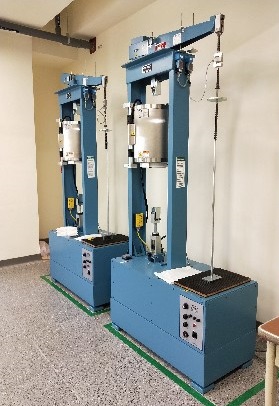 指導教授葉安洲TEL(03)5715131#33879(03)5715131#33879(03)5715131#33879E-MAILyehac@mx.nthu.edu.twyehac@mx.nthu.edu.twyehac@mx.nthu.edu.twyehac@mx.nthu.edu.tw管理人員顏宏TEL(03)5715131#33837(03)5715131#33837(03)5715131#33837E-MAILy3975099@gmail.comy3975099@gmail.comy3975099@gmail.comy3975099@gmail.com委測需求請與管理人員接洽及預約請與管理人員接洽及預約請與管理人員接洽及預約請與管理人員接洽及預約請與管理人員接洽及預約請與管理人員接洽及預約請與管理人員接洽及預約請與管理人員接洽及預約請與管理人員接洽及預約請與管理人員接洽及預約